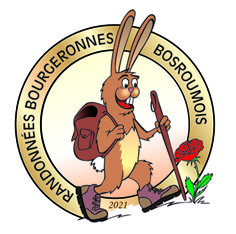  APPEL A CANDIDATURES Lors de la prochaine Assemblée Générale du vendredi 27 Octobre 2023.X postes d’administrateur sont à pourvoir au sein du conseil d’administration de l’Association Randonnées Bourgeronnes – Bosroumois - 27670L’appel est destiné à toute personne adhérente et désireuse d’œuvrer bénévolement avec enthousiasme et dynamisme. Alors rejoignez une équipe dynamique en mettant votre savoir-faire au service de Randonnées BourgeronnesSi vous souhaitez vous engager à nos côtés, merci de nous envoyer vos motivations avant le 30 Septembre 2023. par courrier : Marie Christine Dutheil 81 Rue du Bourg Thomas Appt 102 –	Bourg Achard – 27310Marie Christine Dutheil - Présidente  Candidature au conseil d’administration de Randonnée Bourgeronnes.Je me porte candidat(e) au poste d’administrateur de l’association Randonnées Bourgeronnes : Nom et Prénom :.......................................................................................Téléphone :......................................... Adresse :................................................................................................................ Email :………………………………….…………….@........………….............. Attestation à remplir par tous les licenciés de votre structure nécessitant un contrôle d’honorabilité  Dirigeants élus, Administrateurs, Encadrants, Entraineurs, Animateurs.Merci de nous indiquer vos motivations et vos domaines de compétences : ..................................................................................................................................................................................................................................................................................................................................................................................................................................................................................................................................................................................................................................................................................................................................................................................................................................................................................................................................................................................................................................................................................... Date :……………………………………………………..Signature .